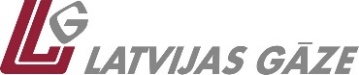 Akciju sabiedrības “Latvijas Gāze”2021. gada 6. septembra ārkārtas akcionāru sapulcesLĒMUMI Sabiedrības Padomes locekļu atsaukšana.Balstoties uz Komerclikuma 270.panta pirmo un otro daļu, kā arī 296.panta septīto daļu un PAS "Gazprom" 2021. gada 16. jūnija pieprasījumu sasaukt akcionāru sapulci un atsaukt Padomes locekļus, atbrīvot no akciju sabiedrības “Latvijas Gāze” Padomes locekļa amata Oliveru Gīzi, Matiasu Kolenbahu, Jeļenu Mihailovu, Kirilu Seļezņovu, Vitāliju Hatjkovu, Sergeju Kuzņecu, Hansu Pēteru Florenu, Nikolasu Merigo Kuku, Ēriku Atvaru, Juri Savicki un Oļegu Ivanovu.Balsošanas rezultāti: lēmums ir pieņemts ar nepieciešamo balsu vairākumuSabiedrības Padomes vēlēšanasAtbilstoši akcionāru iesniegtajiem priekšlikumiem ievēlēt akciju sabiedrības “Latvijas Gāze” Padomes locekļa amatā uz trīs gadiem, nosakot Padomes pilnvaru termiņa sākumu 2021. gada 6. septembrī:Oliveru Gīzi,Matiasu Kolenbahu,Jeļenu Mihailovu,Kirilu Seļezņovu,Vitāliju Hatjkovu,Juriju Ivanovu,Hansu Pēteru Florenu,Nikolasu Merigo Kuku,Ēriku Atvaru,Juri Savicki,Oļegu Ivanovu.Balsošanas rezultāti: lēmums ir pieņemts, sadalot balsisNoteikt ikmēneša atlīdzību par darbu akciju sabiedrības “Latvijas Gāze” Padomē Padomes priekšsēdētājam EUR 4 268 apmērā, Padomes priekšsēdētāja vietniekiem EUR 3 557 apmērā un Padomes locekļiem EUR 2 845 apmērā.Saistībā ar Padomes locekļa Sergeja Kuzņeca neizvirzīšanu pārvēlēšanai Padomē un ņemot vērā viņu personīgo ieguldījumu Sabiedrības attīstībā, noteikt papildus atlīdzību par viņu darbību 2021.gadā vienas algas apmērā.Balsošanas rezultāti: lēmums ir pieņemts ar nepieciešamo balsu vairākumuRīgā, 2021. gada 6. septembrīAkciju sabiedrības “Latvijas Gāze”Valdes priekšsēdētājs								A. Kalvītis